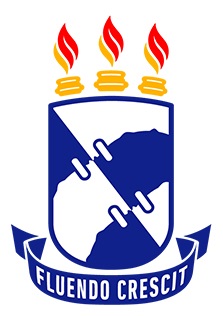 Instrução Normativa nº 01/2020/POSGRAPANEXO IFORMULÁRIO PARA SOLICITAÇÃO DE APROVEITAMENTO DE ESTUDOSIdentificação do alunoRequerimentoData:Assinatura:ANEXO IIFORMULÁRIO PARA EMISSÃO DE PARECER SOBRE SOLICITAÇÃO DE APROVEITAMENTO DE ESTUDOSIdentificação do pareceristaParecer Data:Assinatura:Nome:Matrícula:Curso:Nome:Matrícula SIAPE:Favorável (    )Não favorável (    )